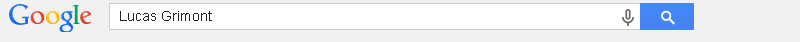 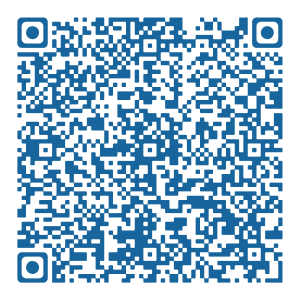 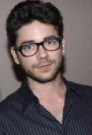 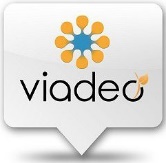 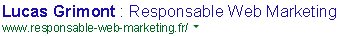 744 Chemin des Cabrières 06250 MOUGINS	06.59.28.32.51	lucas.grimont.06@gmail.com	25 ans Permis B + Véhicule personnel									Vcard	Opérationnel en AnglaisExpériences Web2011 - 2014 : Responsable Web Marketing - ABC Distribution - Cannes.Création et développement d’une boutique en ligne, site vitrines, achat de mots clés, référencement naturel, flyers promotionnels, fiches produits, images produits, vidéos, diffusion des supports, community management… www.abc-distribution.frConception du cahier des charges et mock-up, debug report, rédaction des CGU, CGV, mentions légales et contenus, dépôt de dossiers INPI et CNIL sourcing SSII et registrar www.adaaz.com2014 : Réalisation et entretien de www.annuaire-mooc.fr – Recense les formations en ligne ouvertes à tous en Français, pour répondre à un besoin non satisfait2013 : 	Réalisation du site hébergeant ma thèse www.these-e-marketing.fr2003 - 2014 : Réalisation de nombreux sites à thématiques variées et jeux  vidéo publiés sur clickage.free.fr –Veille constante afin de réaliser sans cesse de meilleurs sites.CompétencesWeb Marketing : Création et développement de e-commerces, sites satellites, vitrines, forum, blog… par CMSVeille concurrentielle, études de marché, analyse de backlinks, trafic, évolutions d’Adwords et Trend …Outils Google maîtrisés : Adwords, Analytics, Trends, Webmaster Tools, Drive (Doc, Sheet, Form), G+, Mail…SEO : Optimisations contenus, métas, URL, HTML, NDD, ancres du netlinking …Référencement naturel progressif, listes d’annuaires thématiques, descriptifs uniques de 2-3K caractères.SEA : Achat de mots clés ciblés, gestion multi campagne, optimisation annonces, ajustements CPC par zone, jour et heure, suivi et veille, gestion de budget.SMO : Création et gestion multi-comptes, centralisation et planification de messages. Techniques de ciblage de communautés d’influence, de partage et de collaboration. Animation et gestion de communauté, méthode EcPaRe, réalisation sondages, concours… Recherche et veille de blogs, forums et réseaux sociaux spécialisés. Emailing : Conception de Newsletter en HTML, utilisation de services comme Mailchimp, rédaction web, graphisme, analyses statistiques, segmentation, A/B testing, respect normes SPAM, optimisations emplacement, call to action …Langages et logiciels : HTML5 CSS3, WordPress, Artisteer, Gimp, Filezilla, Sublime Text, pack Microsoft Office  ….Formations2013 - 2014 : 	FUN : Internet, les autres et moiE-learning  	Openclassrooms : Community Manager; HTML5 CSS3; Emailing avec MailchimpMOOC		IONISx : Growth Hacking		La Cité : Marketing internet; L'entreprise virtuelle, une option pour moi ?2014 : 	Titulaire du MBA Manager en développement commercial - MBWay – Nice2013 : 	Titulaire du Master européen Management et Stratégie d’Entreprise - ESCCOM – Cannes2011 : 		Titulaire de la Licence Economie-Gestion mention AES - Faculté d'économie – Nice2010 : 		Titulaire du C2I Certificat Internet et Informatique - Faculté des Sciences – Nice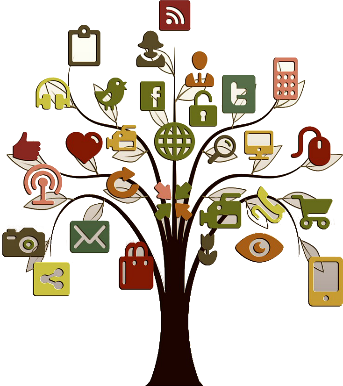 2008 : 		Titulaire du BTS Comptabilité et Gestion des Organisations - Lycée Audiberti – Antibes2006 : 		Titulaire du Baccalauréat Economique et Social - Lycée Carnot – Cannes.IntérêtsSuivi par alertes des actualités en nouvelles technologies, internet, économie et marketing.Voyages en Angleterre, Irlande, Espagne, Italie, Suisse, Luxembourg, Allemagne, Autriche…